臺南市私立活水樹谷幼兒園110年9月份菜單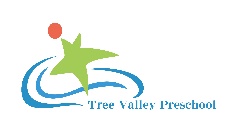 ＊菜單「依幼兒餐點食物內容及營養基準」設計規劃，合乎幼兒每日所需營養、熱量及份數＊本園一律使用國產豬，肉類食品不食用牛肉臺南市私立活水樹谷幼兒園110年9月菜單＊菜單「依幼兒餐點食物內容及營養基準」設計規劃，合乎幼兒每日所需營養、熱量及份數＊本園一律使用國產豬，肉類食品不食用牛肉臺南市私立活水樹谷幼兒園110年9月份菜單＊菜單「依幼兒餐點食物內容及營養基準」設計規劃，合乎幼兒每日所需營養、熱量及份數＊本園一律使用國產豬，肉類食品不食用牛肉臺南市私立活水樹谷幼兒園110年9月份菜單＊菜單「依幼兒餐點食物內容及營養基準」設計規劃，合乎幼兒每日所需營養、熱量及份數＊本園一律使用國產豬，肉類食品不食用牛肉臺南市私立活水樹谷幼兒園110年9月份菜單＊菜單「依幼兒餐點食物內容及營養基準」設計規劃，合乎幼兒每日所需營養、熱量及份數＊本園一律使用國產豬，肉類食品不食用牛肉臺南市私立活水樹谷幼兒園110年9月份菜單＊菜單「依幼兒餐點食物內容及營養基準」設計規劃，合乎幼兒每日所需營養、熱量及份數＊本園一律使用國產豬，肉類食品不食用牛肉8/30(一)8/31(二)9/1(三)9/2(四)9/3(五)早  餐08:00-08:40早  餐08:00-08:40葡萄筒
豆漿什錦麵線玉米脆片牛奶芹菜黑輪冬粉鮮奶饅頭
五穀奶午  餐11:00-11:40午  餐11:00-11:40紅燒蔬菜麵糙米飯、咖哩肉燥.沙茶三寶.炒高麗菜白飯.蘿蔔燒肉.西芹甜不辣.炒油菜麥片飯.蠔油雞丁.玉米絞肉.炒豆芽菜台南米糕午  餐11:00-11:40午  餐11:00-11:40紅燒蔬菜麵紫菜蛋花湯榨菜肉絲湯番茄蔬菜湯金針排骨湯食  材食  材豬肉.高麗菜.香菇.秀珍菇.金針菇.紅蘿蔔.番茄絞肉.馬鈴薯.紅蘿蔔.洋蔥.高麗菜.雞肉白蘿蔔.豬肉.西洋芹.油菜.甜不辣.榨菜雞肉.芹菜.黑輪.洋蔥.豬絞肉.玉米.豆腐.海帶芽.味噌.豆芽韭菜絞肉.肉鬆.貢丸.小黃瓜.金針菇.排骨水  果水  果芭樂蘋果火龍果芒果蘋果點  心14:10-15:00點  心14:10-15:00鳳梨愛玉波蘿麵包
決明子茶紫米紅豆湯黑糖西米露原味豆花晚  餐17:00-17:40晚  餐17:00-17:40夏威夷炒飯白飯.咖哩肉燥.毛豆炒豆干.炒青江菜日式烏龍麵白飯.滷豬排.三色蒸蛋.炒油菜鮪魚玉米粥晚  餐17:00-17:40晚  餐17:00-17:40魚丸湯枸杞菇菇湯日式烏龍麵薑絲蛤蜊湯鮪魚玉米粥食  材食  材豬肉.鳳梨.蛋.紅蘿蔔.青豆仁.玉米.魚丸豬絞肉.梅干.毛豆.豆干.青江菜.青江菜.金針菇.香菇枸杞豬肉.高麗菜.玉米粒.紅蘿蔔.海帶芽.魚板.丸子.烏龍麵豬排.皮蛋.鹹蛋.雞蛋.油菜.蛤蜊.薑絲鮪魚.玉米.高麗菜.香菇.金針菇.秀珍菇餐點類別檢核全榖根莖類VVVVV餐點類別檢核肉魚豆蛋類VVVVV餐點類別檢核蔬菜類VVVVV餐點類別檢核水果類VVVVV第11週第11週9/6(一)9/7(二)9/8(三)9/9(四)9/10(五)早  餐08:00-08:40早  餐08:00-08:40奶黃包
豆漿滑蛋麵線雙色吐司
牛奶雞蛋饅頭
米漿葡萄乾小米粥午  餐11:00-11:40午  餐11:00-11:40香甜咖哩飯糙米飯.古早味肉燥.日式蒸蛋.炒高麗菜小米飯.洋芋雞丁.番茄炒豆腐.炒豆芽白飯.肉燥豆皮.炒三絲.炒油菜水餃午  餐11:00-11:40午  餐11:00-11:40蔬菜湯白玉蘿蔔湯金針排骨湯黃金蜆湯酸辣湯食  材食  材豬肉.馬鈴薯.洋蔥.紅蘿蔔.香菇.玉米筍.青菜糙米.絞肉.蛋.紅蘿蔔.白蘿蔔.玉米.高麗菜雞肉.馬鈴薯.番茄.豆腐.豆芽菜.金針.韭菜豬肉.豆皮.木耳.筍絲.紅蘿蔔.油菜.蜆仔高麗蔡.豬肉.筍絲.木耳.紅蘿蔔.豆腐水  果水  果香蕉芭樂木瓜香蕉蘋果點  心14:10-15:00點  心14:10-15:00雞蛋布丁綠豆薏仁湯脆皮雞蛋糕
麥茶茶葉蛋
冬瓜茶仙草甜湯晚  餐17:00-17:40晚  餐17:00-17:40麻婆豆腐
燴飯麥片飯.紅燒肉片.涼拌木耳.炒油菜什錦湯拌飯白飯.香菇肉燥.玉米炒蛋.炒青江菜古早味
粿仔湯晚  餐17:00-17:40晚  餐17:00-17:40枸杞雞湯海帶芽蛋花湯什錦湯拌飯魚丸湯古早味
粿仔湯食  材食  材豬肉.豆腐.紅蘿蔔.玉米.青豆仁.枸杞.雞肉.豬肉.木耳.鳳梨.紅蘿蔔.芹菜.油菜.海帶芽.雞蛋豬肉.紅蘿蔔.秀珍菇.高麗菜.木耳.金針菇.香菇香菇.豬肉.蛋.玉米.青江菜豬肉.高麗菜.紅蘿蔔.金針菇.秀珍菇.小白菜.粿仔條餐點類別檢核全榖根莖類VVVVV餐點類別檢核肉魚豆蛋類VVVVV餐點類別檢核蔬菜類VVVVV餐點類別檢核水果類VVVVV9/11(六)早  餐08:00-08:40早  餐08:00-08:40小蛋糕
五穀奶午  餐11:00-11:40午  餐11:00-11:40泰式炒飯午  餐11:00-11:40午  餐11:00-11:40海帶芽蔬菜湯食  材食  材豬肉.洋蔥.青豆仁.玉米粒.紅蘿蔔.雞肉.海帶芽水  果水  果蘋果點  心14:10-15:00點  心14:10-15:00蔥花麵包
蜜茶晚  餐17:00-17:40晚  餐17:00-17:40什錦雞絲麵晚  餐17:00-17:40晚  餐17:00-17:40什錦雞絲麵食  材食  材豬肉高麗菜.金針菇.香菇.秀珍菇.雞絲麵餐點類別檢核全榖根莖類V餐點類別檢核肉魚豆蛋類V餐點類別檢核蔬菜類V餐點類別檢核水果類V9/13(一)9/14(二)9/15(三)9/16(四)9/17(五)早  餐08:00-08:40早  餐08:00-08:40黑糖饅頭
豆漿蔬菜雲吞麵線小餐包
五穀奶翡翠肉羹米粉玉兔包
牛奶午  餐11:00-11:40午  餐11:00-11:40肉鬆廣東粥白飯.南瓜肉燥.涼拌鳳梨木耳.青江菜糙米飯.唐揚雞.打拋豬肉.炒高麗菜麥片飯.瓜仔肉燥.紅蘿蔔炒蛋.炒油菜起司香雞堡
毛豆莢午  餐11:00-11:40午  餐11:00-11:40肉鬆廣東粥冬瓜排骨湯紫菜蛋花湯白玉蘿蔔湯海帶芽蔬菜湯食  材食  材豬肉.肉鬆.高麗菜.玉米.海帶芽.金針菇.秀珍菇 豬肉.南瓜.鳳梨.木耳.紅蘿蔔.冬瓜.青江菜豬肉.雞肉.洋蔥番茄.九層塔.高麗菜.紫菜.紅蘿蔔豬肉.瓜仔.洋蔥.紅蘿蔔.雞蛋.蒜頭.油菜.排骨.白蘿蔔起司片.雞肉.番茄.小黃瓜.高麗菜.紅蘿蔔.海帶芽.洋蔥.毛豆莢水  果水  果芭樂火龍果水梨蘋果香蕉點  心14:10-15:00點  心14:10-15:00小牛角
黑豆水棒棒腿
蜜茶關東煮台式馬卡龍
檸檬水椰果山粉圓晚  餐17:00-17:40晚  餐17:00-17:40香菇肉羹飯白飯.三杯雞.田園三色.炒油菜鮪魚玉米炒飯白飯.台式滷味.玉米絞肉.炒高麗菜什錦粥晚  餐17:00-17:40晚  餐17:00-17:40香菇肉羹飯味噌湯貢丸湯蔬菜豆腐湯什錦粥食  材食  材豬肉.高麗菜.香菇.紅蘿蔔.筍絲.肉羹雞肉.九層塔.玉米.紅蘿蔔.小黃瓜.油菜.豆腐.海帶芽鮪魚.絞肉.玉米.雞蛋.貢丸豬肉.高麗菜.紅蘿蔔.玉米.豆干.海帶芽.百頁豆腐 豬肉片.高麗菜.金針菇.秀珍菇.魚板餐點類別檢核全榖根莖類VVVVV餐點類別檢核肉魚豆蛋類VVVVV餐點類別檢核蔬菜類VVVVV餐點類別檢核水果類VVVVV9/20(一)9/21(二)9/22(三)9/23(四)9/24(五)早  餐08:00-08:40早  餐08:00-08:40中秋節補假一天中秋節蔥花麵包
五穀奶綜合饅頭
米漿鮪魚玉米吐司
牛奶午  餐11:00-11:40午  餐11:00-11:40中秋節補假一天中秋節小米飯.馬鈴薯燒肉.炸雞排.炒豆芽菜糙米飯.西芹甜不辣.打拋豬肉.炒高麗菜什錦湯拌飯午  餐11:00-11:40午  餐11:00-11:40中秋節補假一天中秋節貢丸湯味噌豆腐湯什錦湯拌飯食  材食  材中秋節補假一天中秋節豬肉.雞排肉.豆芽菜.韭菜.貢丸.馬鈴薯絞肉、西洋芹.甜不辣.高麗菜.九層塔.豬肉.洋蔥.味噌.豆腐.番茄豬肉.紅蘿蔔.秀珍菇.香菇.金針菇.高麗菜.筍絲.魚板水  果水  果中秋節補假一天中秋節蘋果香蕉芭樂點  心14:10-15:00點  心14:10-15:00中秋節補假一天中秋節烤地瓜
麥茶玉米濃湯慶生蛋糕
LP33優酪乳晚  餐17:00-17:40晚  餐17:00-17:40中秋節補假一天中秋節海鮮燴飯白飯.香酥柳魚條.韭菜花炒豆干.炒青江菜鍋燒意麵晚  餐17:00-17:40晚  餐17:00-17:40中秋節補假一天中秋節海鮮燴飯香菇雞湯鍋燒意麵食  材食  材中秋節補假一天中秋節豬肉.蛤蜊.玉米.白菜.蟹肉條.魚丸柳葉魚.韭菜花.豆干.青江菜.香菇.雞後腿肉豬肉片.高麗菜.金針菇.秀珍菇.魚板.丸子.香菇.意麵餐點類別檢核全榖根莖類中秋節補假一天中秋節VVV餐點類別檢核肉魚豆蛋類中秋節補假一天中秋節VVV餐點類別檢核蔬菜類中秋節補假一天中秋節VVV餐點類別檢核水果類中秋節補假一天中秋節VVV9/27(一)9/28(二)9/29(三)9/30(四)10/01(五)早  餐08:00-08:40早  餐08:00-08:40鮮奶饅頭
豆漿滑蛋麵線玉米脆片
牛奶可頌麵包
米漿浮水魚羹米粉午  餐11:00-11:40午  餐11:00-11:40南瓜蔬菜
湯麵糙米飯.咖哩肉燥.滷豬排.炒高麗菜白飯.蘿蔔燒肉.青蔥炒蛋.炒油菜薏仁飯.蠔油雞丁.糖醋甜不辣.炒青江菜台南米糕午  餐11:00-11:40午  餐11:00-11:40南瓜蔬菜
湯麵紫菜蛋花湯味噌豆腐湯白玉蘿蔔湯羅宋湯食  材食  材豬肉.南瓜.高麗菜.香菇.金針菇.秀珍菇.關廟麵絞肉.馬鈴薯.紅蘿蔔.洋蔥.魚丸.高麗菜.豬排肉豬絞肉.蘿蔔.青蔥.紫菜.雞蛋.油菜雞後腿肉.洋蔥.鳳梨.青江菜.甜不辣豬絞肉.小黃瓜.肉鬆.西洋芹.番茄.馬鈴薯水  果水  果芭樂蘋果水梨木瓜香蕉點  心14:10-15:00點  心14:10-15:00檸檬冬瓜
山粉圓波蘿麵包
決明子茶鳳梨酥
麥茶仙草甜湯薏仁綠豆湯晚  餐17:00-17:40晚  餐17:00-17:40紅燒蔬菜
豆腐燴飯白飯.三杯雞.田園三色.紅蘿蔔炒蛋.青江菜香菇肉羹飯糙米飯.梅干扣肉.毛豆炒豆干.炒豆芽菜古早味米苔目晚  餐17:00-17:40晚  餐17:00-17:40紅燒蔬菜
豆腐燴飯貢丸湯香菇肉羹飯枸杞菇菇湯古早味米苔目食  材食  材絞肉.豆腐.高麗菜.木耳.紅蘿蔔.金針菇雞後腿肉.紅蘿蔔.雞蛋.青江菜.貢丸香菇.肉羹.紅蘿蔔.木耳.筍絲.高麗菜豬肉.梅干.毛豆.豆干.枸杞.香菇.排骨.豆芽豬肉.高麗菜.紅蘿蔔.小白菜.魚板.米苔目餐點類別檢核全榖根莖類VVVVV餐點類別檢核肉魚豆蛋類VVVVV餐點類別檢核蔬菜類VVVVV餐點類別檢核水果類VVVVV